Odběratel:Odběratel:Odběratel:Odběratel:Odběratel:Odběratel:Odběratel:Odběratel:Odběratel:Odběratel:Odběratel:Odběratel:Univerzita J. E. Purkyně
Pasteurova 3544/1
400 96 ÚSTÍ NAD LABEM
Česká republikaUniverzita J. E. Purkyně
Pasteurova 3544/1
400 96 ÚSTÍ NAD LABEM
Česká republikaUniverzita J. E. Purkyně
Pasteurova 3544/1
400 96 ÚSTÍ NAD LABEM
Česká republikaUniverzita J. E. Purkyně
Pasteurova 3544/1
400 96 ÚSTÍ NAD LABEM
Česká republikaUniverzita J. E. Purkyně
Pasteurova 3544/1
400 96 ÚSTÍ NAD LABEM
Česká republikaUniverzita J. E. Purkyně
Pasteurova 3544/1
400 96 ÚSTÍ NAD LABEM
Česká republikaUniverzita J. E. Purkyně
Pasteurova 3544/1
400 96 ÚSTÍ NAD LABEM
Česká republikaUniverzita J. E. Purkyně
Pasteurova 3544/1
400 96 ÚSTÍ NAD LABEM
Česká republikaUniverzita J. E. Purkyně
Pasteurova 3544/1
400 96 ÚSTÍ NAD LABEM
Česká republikaUniverzita J. E. Purkyně
Pasteurova 3544/1
400 96 ÚSTÍ NAD LABEM
Česká republikaUniverzita J. E. Purkyně
Pasteurova 3544/1
400 96 ÚSTÍ NAD LABEM
Česká republikaUniverzita J. E. Purkyně
Pasteurova 3544/1
400 96 ÚSTÍ NAD LABEM
Česká republikaUniverzita J. E. Purkyně
Pasteurova 3544/1
400 96 ÚSTÍ NAD LABEM
Česká republikaUniverzita J. E. Purkyně
Pasteurova 3544/1
400 96 ÚSTÍ NAD LABEM
Česká republikaPID:PID:PID:PID:PID:PID:PID:PID: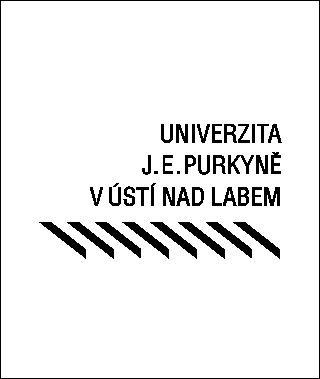 Univerzita J. E. Purkyně
Pasteurova 3544/1
400 96 ÚSTÍ NAD LABEM
Česká republikaUniverzita J. E. Purkyně
Pasteurova 3544/1
400 96 ÚSTÍ NAD LABEM
Česká republikaUniverzita J. E. Purkyně
Pasteurova 3544/1
400 96 ÚSTÍ NAD LABEM
Česká republikaUniverzita J. E. Purkyně
Pasteurova 3544/1
400 96 ÚSTÍ NAD LABEM
Česká republikaUniverzita J. E. Purkyně
Pasteurova 3544/1
400 96 ÚSTÍ NAD LABEM
Česká republikaUniverzita J. E. Purkyně
Pasteurova 3544/1
400 96 ÚSTÍ NAD LABEM
Česká republikaUniverzita J. E. Purkyně
Pasteurova 3544/1
400 96 ÚSTÍ NAD LABEM
Česká republikaUniverzita J. E. Purkyně
Pasteurova 3544/1
400 96 ÚSTÍ NAD LABEM
Česká republikaUniverzita J. E. Purkyně
Pasteurova 3544/1
400 96 ÚSTÍ NAD LABEM
Česká republikaUniverzita J. E. Purkyně
Pasteurova 3544/1
400 96 ÚSTÍ NAD LABEM
Česká republikaUniverzita J. E. Purkyně
Pasteurova 3544/1
400 96 ÚSTÍ NAD LABEM
Česká republikaUniverzita J. E. Purkyně
Pasteurova 3544/1
400 96 ÚSTÍ NAD LABEM
Česká republikaUniverzita J. E. Purkyně
Pasteurova 3544/1
400 96 ÚSTÍ NAD LABEM
Česká republikaUniverzita J. E. Purkyně
Pasteurova 3544/1
400 96 ÚSTÍ NAD LABEM
Česká republikaSmlouva:Smlouva:Smlouva:Smlouva:Smlouva:Smlouva:Smlouva:Smlouva:Univerzita J. E. Purkyně
Pasteurova 3544/1
400 96 ÚSTÍ NAD LABEM
Česká republikaUniverzita J. E. Purkyně
Pasteurova 3544/1
400 96 ÚSTÍ NAD LABEM
Česká republikaUniverzita J. E. Purkyně
Pasteurova 3544/1
400 96 ÚSTÍ NAD LABEM
Česká republikaUniverzita J. E. Purkyně
Pasteurova 3544/1
400 96 ÚSTÍ NAD LABEM
Česká republikaUniverzita J. E. Purkyně
Pasteurova 3544/1
400 96 ÚSTÍ NAD LABEM
Česká republikaUniverzita J. E. Purkyně
Pasteurova 3544/1
400 96 ÚSTÍ NAD LABEM
Česká republikaUniverzita J. E. Purkyně
Pasteurova 3544/1
400 96 ÚSTÍ NAD LABEM
Česká republikaUniverzita J. E. Purkyně
Pasteurova 3544/1
400 96 ÚSTÍ NAD LABEM
Česká republikaUniverzita J. E. Purkyně
Pasteurova 3544/1
400 96 ÚSTÍ NAD LABEM
Česká republikaUniverzita J. E. Purkyně
Pasteurova 3544/1
400 96 ÚSTÍ NAD LABEM
Česká republikaUniverzita J. E. Purkyně
Pasteurova 3544/1
400 96 ÚSTÍ NAD LABEM
Česká republikaUniverzita J. E. Purkyně
Pasteurova 3544/1
400 96 ÚSTÍ NAD LABEM
Česká republikaUniverzita J. E. Purkyně
Pasteurova 3544/1
400 96 ÚSTÍ NAD LABEM
Česká republikaUniverzita J. E. Purkyně
Pasteurova 3544/1
400 96 ÚSTÍ NAD LABEM
Česká republikaUniverzita J. E. Purkyně
Pasteurova 3544/1
400 96 ÚSTÍ NAD LABEM
Česká republikaUniverzita J. E. Purkyně
Pasteurova 3544/1
400 96 ÚSTÍ NAD LABEM
Česká republikaUniverzita J. E. Purkyně
Pasteurova 3544/1
400 96 ÚSTÍ NAD LABEM
Česká republikaUniverzita J. E. Purkyně
Pasteurova 3544/1
400 96 ÚSTÍ NAD LABEM
Česká republikaUniverzita J. E. Purkyně
Pasteurova 3544/1
400 96 ÚSTÍ NAD LABEM
Česká republikaUniverzita J. E. Purkyně
Pasteurova 3544/1
400 96 ÚSTÍ NAD LABEM
Česká republikaUniverzita J. E. Purkyně
Pasteurova 3544/1
400 96 ÚSTÍ NAD LABEM
Česká republikaUniverzita J. E. Purkyně
Pasteurova 3544/1
400 96 ÚSTÍ NAD LABEM
Česká republikaUniverzita J. E. Purkyně
Pasteurova 3544/1
400 96 ÚSTÍ NAD LABEM
Česká republikaUniverzita J. E. Purkyně
Pasteurova 3544/1
400 96 ÚSTÍ NAD LABEM
Česká republikaUniverzita J. E. Purkyně
Pasteurova 3544/1
400 96 ÚSTÍ NAD LABEM
Česká republikaUniverzita J. E. Purkyně
Pasteurova 3544/1
400 96 ÚSTÍ NAD LABEM
Česká republikaUniverzita J. E. Purkyně
Pasteurova 3544/1
400 96 ÚSTÍ NAD LABEM
Česká republikaUniverzita J. E. Purkyně
Pasteurova 3544/1
400 96 ÚSTÍ NAD LABEM
Česká republikaČíslo účtu:Číslo účtu:Číslo účtu:Číslo účtu:Číslo účtu:Číslo účtu:Číslo účtu:Číslo účtu:100200392/0800100200392/0800100200392/0800100200392/0800100200392/0800Univerzita J. E. Purkyně
Pasteurova 3544/1
400 96 ÚSTÍ NAD LABEM
Česká republikaUniverzita J. E. Purkyně
Pasteurova 3544/1
400 96 ÚSTÍ NAD LABEM
Česká republikaUniverzita J. E. Purkyně
Pasteurova 3544/1
400 96 ÚSTÍ NAD LABEM
Česká republikaUniverzita J. E. Purkyně
Pasteurova 3544/1
400 96 ÚSTÍ NAD LABEM
Česká republikaUniverzita J. E. Purkyně
Pasteurova 3544/1
400 96 ÚSTÍ NAD LABEM
Česká republikaUniverzita J. E. Purkyně
Pasteurova 3544/1
400 96 ÚSTÍ NAD LABEM
Česká republikaUniverzita J. E. Purkyně
Pasteurova 3544/1
400 96 ÚSTÍ NAD LABEM
Česká republikaUniverzita J. E. Purkyně
Pasteurova 3544/1
400 96 ÚSTÍ NAD LABEM
Česká republikaUniverzita J. E. Purkyně
Pasteurova 3544/1
400 96 ÚSTÍ NAD LABEM
Česká republikaUniverzita J. E. Purkyně
Pasteurova 3544/1
400 96 ÚSTÍ NAD LABEM
Česká republikaUniverzita J. E. Purkyně
Pasteurova 3544/1
400 96 ÚSTÍ NAD LABEM
Česká republikaUniverzita J. E. Purkyně
Pasteurova 3544/1
400 96 ÚSTÍ NAD LABEM
Česká republikaUniverzita J. E. Purkyně
Pasteurova 3544/1
400 96 ÚSTÍ NAD LABEM
Česká republikaUniverzita J. E. Purkyně
Pasteurova 3544/1
400 96 ÚSTÍ NAD LABEM
Česká republikaPeněžní ústav:Peněžní ústav:Peněžní ústav:Peněžní ústav:Peněžní ústav:Peněžní ústav:Peněžní ústav:Peněžní ústav:Česká spořitelna a.s.Česká spořitelna a.s.Česká spořitelna a.s.Česká spořitelna a.s.Česká spořitelna a.s.Univerzita J. E. Purkyně
Pasteurova 3544/1
400 96 ÚSTÍ NAD LABEM
Česká republikaUniverzita J. E. Purkyně
Pasteurova 3544/1
400 96 ÚSTÍ NAD LABEM
Česká republikaUniverzita J. E. Purkyně
Pasteurova 3544/1
400 96 ÚSTÍ NAD LABEM
Česká republikaUniverzita J. E. Purkyně
Pasteurova 3544/1
400 96 ÚSTÍ NAD LABEM
Česká republikaUniverzita J. E. Purkyně
Pasteurova 3544/1
400 96 ÚSTÍ NAD LABEM
Česká republikaUniverzita J. E. Purkyně
Pasteurova 3544/1
400 96 ÚSTÍ NAD LABEM
Česká republikaUniverzita J. E. Purkyně
Pasteurova 3544/1
400 96 ÚSTÍ NAD LABEM
Česká republikaUniverzita J. E. Purkyně
Pasteurova 3544/1
400 96 ÚSTÍ NAD LABEM
Česká republikaUniverzita J. E. Purkyně
Pasteurova 3544/1
400 96 ÚSTÍ NAD LABEM
Česká republikaUniverzita J. E. Purkyně
Pasteurova 3544/1
400 96 ÚSTÍ NAD LABEM
Česká republikaUniverzita J. E. Purkyně
Pasteurova 3544/1
400 96 ÚSTÍ NAD LABEM
Česká republikaUniverzita J. E. Purkyně
Pasteurova 3544/1
400 96 ÚSTÍ NAD LABEM
Česká republikaUniverzita J. E. Purkyně
Pasteurova 3544/1
400 96 ÚSTÍ NAD LABEM
Česká republikaUniverzita J. E. Purkyně
Pasteurova 3544/1
400 96 ÚSTÍ NAD LABEM
Česká republikaDodavatel:Dodavatel:Dodavatel:Dodavatel:Dodavatel:Dodavatel:Dodavatel:Dodavatel:Dodavatel:Dodavatel:DIČ:DIČ:DIČ:DIČ:CZ44555601CZ44555601CZ44555601CZ44555601IČ:IČ:IČ:0232300102323001023230010232300102323001023230010232300102323001DIČ:DIČ:CZ02323001CZ02323001CZ02323001IČ:IČ:IČ:IČ:44555601445556014455560144555601IČ:IČ:IČ:IČ:44555601445556014455560144555601IČ:IČ:IČ:IČ:44555601445556014455560144555601Konečný příjemce:Konečný příjemce:Konečný příjemce:Konečný příjemce:Konečný příjemce:Konečný příjemce:Konečný příjemce:Konečný příjemce:Konečný příjemce:Konečný příjemce:Konečný příjemce:Konečný příjemce:Konečný příjemce:Konečný příjemce:Platnost objednávky do:Platnost objednávky do:Platnost objednávky do:Platnost objednávky do:Platnost objednávky do:Platnost objednávky do:Platnost objednávky do:Platnost objednávky do:Platnost objednávky do:Platnost objednávky do:31.12.201831.12.201831.12.2018Termín dodání:Termín dodání:Termín dodání:Termín dodání:Termín dodání:Termín dodání:Termín dodání:31.12.201831.12.201831.12.2018Forma úhrady:Forma úhrady:Forma úhrady:Forma úhrady:Forma úhrady:Forma úhrady:Forma úhrady:PříkazemPříkazemPříkazemForma úhrady:Forma úhrady:Forma úhrady:Forma úhrady:Forma úhrady:Forma úhrady:Forma úhrady:PříkazemPříkazemPříkazemForma úhrady:Forma úhrady:Forma úhrady:Forma úhrady:Forma úhrady:Forma úhrady:Forma úhrady:PříkazemPříkazemPříkazemTermín úhrady:Termín úhrady:Termín úhrady:Termín úhrady:Termín úhrady:Termín úhrady:Termín úhrady:dle splatnostidle splatnostidle splatnostiTermín úhrady:Termín úhrady:Termín úhrady:Termín úhrady:Termín úhrady:Termín úhrady:Termín úhrady:dle splatnostidle splatnostidle splatnostiObjednávka je návrhem na uzavření smlouvy dle § 1731 a násl. zákona č.89/2012 Sb., občanského zákoníku, v platném znění. Je-li plnění dle objednávky vyšší než 50.000,-Kč bez DPH,
musí být objednávka dodavatelem bez zbytečného odkladu potvrzena.
Uzavřená smlouva, tzn. objednávka i s potvrzením, podléhá povinnosti zveřejnění v registru smluv MV dle zákona č. 340/2015 Sb., v platném znění.
----
Na fakturu uveďte číslo objednávky.


Objednávka je návrhem na uzavření smlouvy dle § 1731 a násl. zákona č.89/2012 Sb., občanského zákoníku, v platném znění. Je-li plnění dle objednávky vyšší než 50.000,-Kč bez DPH,
musí být objednávka dodavatelem bez zbytečného odkladu potvrzena.
Uzavřená smlouva, tzn. objednávka i s potvrzením, podléhá povinnosti zveřejnění v registru smluv MV dle zákona č. 340/2015 Sb., v platném znění.
----
Na fakturu uveďte číslo objednávky.


Objednávka je návrhem na uzavření smlouvy dle § 1731 a násl. zákona č.89/2012 Sb., občanského zákoníku, v platném znění. Je-li plnění dle objednávky vyšší než 50.000,-Kč bez DPH,
musí být objednávka dodavatelem bez zbytečného odkladu potvrzena.
Uzavřená smlouva, tzn. objednávka i s potvrzením, podléhá povinnosti zveřejnění v registru smluv MV dle zákona č. 340/2015 Sb., v platném znění.
----
Na fakturu uveďte číslo objednávky.


Objednávka je návrhem na uzavření smlouvy dle § 1731 a násl. zákona č.89/2012 Sb., občanského zákoníku, v platném znění. Je-li plnění dle objednávky vyšší než 50.000,-Kč bez DPH,
musí být objednávka dodavatelem bez zbytečného odkladu potvrzena.
Uzavřená smlouva, tzn. objednávka i s potvrzením, podléhá povinnosti zveřejnění v registru smluv MV dle zákona č. 340/2015 Sb., v platném znění.
----
Na fakturu uveďte číslo objednávky.


Objednávka je návrhem na uzavření smlouvy dle § 1731 a násl. zákona č.89/2012 Sb., občanského zákoníku, v platném znění. Je-li plnění dle objednávky vyšší než 50.000,-Kč bez DPH,
musí být objednávka dodavatelem bez zbytečného odkladu potvrzena.
Uzavřená smlouva, tzn. objednávka i s potvrzením, podléhá povinnosti zveřejnění v registru smluv MV dle zákona č. 340/2015 Sb., v platném znění.
----
Na fakturu uveďte číslo objednávky.


Objednávka je návrhem na uzavření smlouvy dle § 1731 a násl. zákona č.89/2012 Sb., občanského zákoníku, v platném znění. Je-li plnění dle objednávky vyšší než 50.000,-Kč bez DPH,
musí být objednávka dodavatelem bez zbytečného odkladu potvrzena.
Uzavřená smlouva, tzn. objednávka i s potvrzením, podléhá povinnosti zveřejnění v registru smluv MV dle zákona č. 340/2015 Sb., v platném znění.
----
Na fakturu uveďte číslo objednávky.


Objednávka je návrhem na uzavření smlouvy dle § 1731 a násl. zákona č.89/2012 Sb., občanského zákoníku, v platném znění. Je-li plnění dle objednávky vyšší než 50.000,-Kč bez DPH,
musí být objednávka dodavatelem bez zbytečného odkladu potvrzena.
Uzavřená smlouva, tzn. objednávka i s potvrzením, podléhá povinnosti zveřejnění v registru smluv MV dle zákona č. 340/2015 Sb., v platném znění.
----
Na fakturu uveďte číslo objednávky.


Objednávka je návrhem na uzavření smlouvy dle § 1731 a násl. zákona č.89/2012 Sb., občanského zákoníku, v platném znění. Je-li plnění dle objednávky vyšší než 50.000,-Kč bez DPH,
musí být objednávka dodavatelem bez zbytečného odkladu potvrzena.
Uzavřená smlouva, tzn. objednávka i s potvrzením, podléhá povinnosti zveřejnění v registru smluv MV dle zákona č. 340/2015 Sb., v platném znění.
----
Na fakturu uveďte číslo objednávky.


Objednávka je návrhem na uzavření smlouvy dle § 1731 a násl. zákona č.89/2012 Sb., občanského zákoníku, v platném znění. Je-li plnění dle objednávky vyšší než 50.000,-Kč bez DPH,
musí být objednávka dodavatelem bez zbytečného odkladu potvrzena.
Uzavřená smlouva, tzn. objednávka i s potvrzením, podléhá povinnosti zveřejnění v registru smluv MV dle zákona č. 340/2015 Sb., v platném znění.
----
Na fakturu uveďte číslo objednávky.


Objednávka je návrhem na uzavření smlouvy dle § 1731 a násl. zákona č.89/2012 Sb., občanského zákoníku, v platném znění. Je-li plnění dle objednávky vyšší než 50.000,-Kč bez DPH,
musí být objednávka dodavatelem bez zbytečného odkladu potvrzena.
Uzavřená smlouva, tzn. objednávka i s potvrzením, podléhá povinnosti zveřejnění v registru smluv MV dle zákona č. 340/2015 Sb., v platném znění.
----
Na fakturu uveďte číslo objednávky.


Objednávka je návrhem na uzavření smlouvy dle § 1731 a násl. zákona č.89/2012 Sb., občanského zákoníku, v platném znění. Je-li plnění dle objednávky vyšší než 50.000,-Kč bez DPH,
musí být objednávka dodavatelem bez zbytečného odkladu potvrzena.
Uzavřená smlouva, tzn. objednávka i s potvrzením, podléhá povinnosti zveřejnění v registru smluv MV dle zákona č. 340/2015 Sb., v platném znění.
----
Na fakturu uveďte číslo objednávky.


Objednávka je návrhem na uzavření smlouvy dle § 1731 a násl. zákona č.89/2012 Sb., občanského zákoníku, v platném znění. Je-li plnění dle objednávky vyšší než 50.000,-Kč bez DPH,
musí být objednávka dodavatelem bez zbytečného odkladu potvrzena.
Uzavřená smlouva, tzn. objednávka i s potvrzením, podléhá povinnosti zveřejnění v registru smluv MV dle zákona č. 340/2015 Sb., v platném znění.
----
Na fakturu uveďte číslo objednávky.


Objednávka je návrhem na uzavření smlouvy dle § 1731 a násl. zákona č.89/2012 Sb., občanského zákoníku, v platném znění. Je-li plnění dle objednávky vyšší než 50.000,-Kč bez DPH,
musí být objednávka dodavatelem bez zbytečného odkladu potvrzena.
Uzavřená smlouva, tzn. objednávka i s potvrzením, podléhá povinnosti zveřejnění v registru smluv MV dle zákona č. 340/2015 Sb., v platném znění.
----
Na fakturu uveďte číslo objednávky.


Objednávka je návrhem na uzavření smlouvy dle § 1731 a násl. zákona č.89/2012 Sb., občanského zákoníku, v platném znění. Je-li plnění dle objednávky vyšší než 50.000,-Kč bez DPH,
musí být objednávka dodavatelem bez zbytečného odkladu potvrzena.
Uzavřená smlouva, tzn. objednávka i s potvrzením, podléhá povinnosti zveřejnění v registru smluv MV dle zákona č. 340/2015 Sb., v platném znění.
----
Na fakturu uveďte číslo objednávky.


Objednávka je návrhem na uzavření smlouvy dle § 1731 a násl. zákona č.89/2012 Sb., občanského zákoníku, v platném znění. Je-li plnění dle objednávky vyšší než 50.000,-Kč bez DPH,
musí být objednávka dodavatelem bez zbytečného odkladu potvrzena.
Uzavřená smlouva, tzn. objednávka i s potvrzením, podléhá povinnosti zveřejnění v registru smluv MV dle zákona č. 340/2015 Sb., v platném znění.
----
Na fakturu uveďte číslo objednávky.


Objednávka je návrhem na uzavření smlouvy dle § 1731 a násl. zákona č.89/2012 Sb., občanského zákoníku, v platném znění. Je-li plnění dle objednávky vyšší než 50.000,-Kč bez DPH,
musí být objednávka dodavatelem bez zbytečného odkladu potvrzena.
Uzavřená smlouva, tzn. objednávka i s potvrzením, podléhá povinnosti zveřejnění v registru smluv MV dle zákona č. 340/2015 Sb., v platném znění.
----
Na fakturu uveďte číslo objednávky.


Objednávka je návrhem na uzavření smlouvy dle § 1731 a násl. zákona č.89/2012 Sb., občanského zákoníku, v platném znění. Je-li plnění dle objednávky vyšší než 50.000,-Kč bez DPH,
musí být objednávka dodavatelem bez zbytečného odkladu potvrzena.
Uzavřená smlouva, tzn. objednávka i s potvrzením, podléhá povinnosti zveřejnění v registru smluv MV dle zákona č. 340/2015 Sb., v platném znění.
----
Na fakturu uveďte číslo objednávky.


Objednávka je návrhem na uzavření smlouvy dle § 1731 a násl. zákona č.89/2012 Sb., občanského zákoníku, v platném znění. Je-li plnění dle objednávky vyšší než 50.000,-Kč bez DPH,
musí být objednávka dodavatelem bez zbytečného odkladu potvrzena.
Uzavřená smlouva, tzn. objednávka i s potvrzením, podléhá povinnosti zveřejnění v registru smluv MV dle zákona č. 340/2015 Sb., v platném znění.
----
Na fakturu uveďte číslo objednávky.


Objednávka je návrhem na uzavření smlouvy dle § 1731 a násl. zákona č.89/2012 Sb., občanského zákoníku, v platném znění. Je-li plnění dle objednávky vyšší než 50.000,-Kč bez DPH,
musí být objednávka dodavatelem bez zbytečného odkladu potvrzena.
Uzavřená smlouva, tzn. objednávka i s potvrzením, podléhá povinnosti zveřejnění v registru smluv MV dle zákona č. 340/2015 Sb., v platném znění.
----
Na fakturu uveďte číslo objednávky.


Objednávka je návrhem na uzavření smlouvy dle § 1731 a násl. zákona č.89/2012 Sb., občanského zákoníku, v platném znění. Je-li plnění dle objednávky vyšší než 50.000,-Kč bez DPH,
musí být objednávka dodavatelem bez zbytečného odkladu potvrzena.
Uzavřená smlouva, tzn. objednávka i s potvrzením, podléhá povinnosti zveřejnění v registru smluv MV dle zákona č. 340/2015 Sb., v platném znění.
----
Na fakturu uveďte číslo objednávky.


Objednávka je návrhem na uzavření smlouvy dle § 1731 a násl. zákona č.89/2012 Sb., občanského zákoníku, v platném znění. Je-li plnění dle objednávky vyšší než 50.000,-Kč bez DPH,
musí být objednávka dodavatelem bez zbytečného odkladu potvrzena.
Uzavřená smlouva, tzn. objednávka i s potvrzením, podléhá povinnosti zveřejnění v registru smluv MV dle zákona č. 340/2015 Sb., v platném znění.
----
Na fakturu uveďte číslo objednávky.


Objednávka je návrhem na uzavření smlouvy dle § 1731 a násl. zákona č.89/2012 Sb., občanského zákoníku, v platném znění. Je-li plnění dle objednávky vyšší než 50.000,-Kč bez DPH,
musí být objednávka dodavatelem bez zbytečného odkladu potvrzena.
Uzavřená smlouva, tzn. objednávka i s potvrzením, podléhá povinnosti zveřejnění v registru smluv MV dle zákona č. 340/2015 Sb., v platném znění.
----
Na fakturu uveďte číslo objednávky.


Objednávka je návrhem na uzavření smlouvy dle § 1731 a násl. zákona č.89/2012 Sb., občanského zákoníku, v platném znění. Je-li plnění dle objednávky vyšší než 50.000,-Kč bez DPH,
musí být objednávka dodavatelem bez zbytečného odkladu potvrzena.
Uzavřená smlouva, tzn. objednávka i s potvrzením, podléhá povinnosti zveřejnění v registru smluv MV dle zákona č. 340/2015 Sb., v platném znění.
----
Na fakturu uveďte číslo objednávky.


Objednávka je návrhem na uzavření smlouvy dle § 1731 a násl. zákona č.89/2012 Sb., občanského zákoníku, v platném znění. Je-li plnění dle objednávky vyšší než 50.000,-Kč bez DPH,
musí být objednávka dodavatelem bez zbytečného odkladu potvrzena.
Uzavřená smlouva, tzn. objednávka i s potvrzením, podléhá povinnosti zveřejnění v registru smluv MV dle zákona č. 340/2015 Sb., v platném znění.
----
Na fakturu uveďte číslo objednávky.


Objednávka je návrhem na uzavření smlouvy dle § 1731 a násl. zákona č.89/2012 Sb., občanského zákoníku, v platném znění. Je-li plnění dle objednávky vyšší než 50.000,-Kč bez DPH,
musí být objednávka dodavatelem bez zbytečného odkladu potvrzena.
Uzavřená smlouva, tzn. objednávka i s potvrzením, podléhá povinnosti zveřejnění v registru smluv MV dle zákona č. 340/2015 Sb., v platném znění.
----
Na fakturu uveďte číslo objednávky.


Objednávka je návrhem na uzavření smlouvy dle § 1731 a násl. zákona č.89/2012 Sb., občanského zákoníku, v platném znění. Je-li plnění dle objednávky vyšší než 50.000,-Kč bez DPH,
musí být objednávka dodavatelem bez zbytečného odkladu potvrzena.
Uzavřená smlouva, tzn. objednávka i s potvrzením, podléhá povinnosti zveřejnění v registru smluv MV dle zákona č. 340/2015 Sb., v platném znění.
----
Na fakturu uveďte číslo objednávky.


Objednávka je návrhem na uzavření smlouvy dle § 1731 a násl. zákona č.89/2012 Sb., občanského zákoníku, v platném znění. Je-li plnění dle objednávky vyšší než 50.000,-Kč bez DPH,
musí být objednávka dodavatelem bez zbytečného odkladu potvrzena.
Uzavřená smlouva, tzn. objednávka i s potvrzením, podléhá povinnosti zveřejnění v registru smluv MV dle zákona č. 340/2015 Sb., v platném znění.
----
Na fakturu uveďte číslo objednávky.


Objednávka je návrhem na uzavření smlouvy dle § 1731 a násl. zákona č.89/2012 Sb., občanského zákoníku, v platném znění. Je-li plnění dle objednávky vyšší než 50.000,-Kč bez DPH,
musí být objednávka dodavatelem bez zbytečného odkladu potvrzena.
Uzavřená smlouva, tzn. objednávka i s potvrzením, podléhá povinnosti zveřejnění v registru smluv MV dle zákona č. 340/2015 Sb., v platném znění.
----
Na fakturu uveďte číslo objednávky.


Objednávka je návrhem na uzavření smlouvy dle § 1731 a násl. zákona č.89/2012 Sb., občanského zákoníku, v platném znění. Je-li plnění dle objednávky vyšší než 50.000,-Kč bez DPH,
musí být objednávka dodavatelem bez zbytečného odkladu potvrzena.
Uzavřená smlouva, tzn. objednávka i s potvrzením, podléhá povinnosti zveřejnění v registru smluv MV dle zákona č. 340/2015 Sb., v platném znění.
----
Na fakturu uveďte číslo objednávky.


Objednávka je návrhem na uzavření smlouvy dle § 1731 a násl. zákona č.89/2012 Sb., občanského zákoníku, v platném znění. Je-li plnění dle objednávky vyšší než 50.000,-Kč bez DPH,
musí být objednávka dodavatelem bez zbytečného odkladu potvrzena.
Uzavřená smlouva, tzn. objednávka i s potvrzením, podléhá povinnosti zveřejnění v registru smluv MV dle zákona č. 340/2015 Sb., v platném znění.
----
Na fakturu uveďte číslo objednávky.


Objednávka je návrhem na uzavření smlouvy dle § 1731 a násl. zákona č.89/2012 Sb., občanského zákoníku, v platném znění. Je-li plnění dle objednávky vyšší než 50.000,-Kč bez DPH,
musí být objednávka dodavatelem bez zbytečného odkladu potvrzena.
Uzavřená smlouva, tzn. objednávka i s potvrzením, podléhá povinnosti zveřejnění v registru smluv MV dle zákona č. 340/2015 Sb., v platném znění.
----
Na fakturu uveďte číslo objednávky.


Objednávka je návrhem na uzavření smlouvy dle § 1731 a násl. zákona č.89/2012 Sb., občanského zákoníku, v platném znění. Je-li plnění dle objednávky vyšší než 50.000,-Kč bez DPH,
musí být objednávka dodavatelem bez zbytečného odkladu potvrzena.
Uzavřená smlouva, tzn. objednávka i s potvrzením, podléhá povinnosti zveřejnění v registru smluv MV dle zákona č. 340/2015 Sb., v platném znění.
----
Na fakturu uveďte číslo objednávky.


Objednávka je návrhem na uzavření smlouvy dle § 1731 a násl. zákona č.89/2012 Sb., občanského zákoníku, v platném znění. Je-li plnění dle objednávky vyšší než 50.000,-Kč bez DPH,
musí být objednávka dodavatelem bez zbytečného odkladu potvrzena.
Uzavřená smlouva, tzn. objednávka i s potvrzením, podléhá povinnosti zveřejnění v registru smluv MV dle zákona č. 340/2015 Sb., v platném znění.
----
Na fakturu uveďte číslo objednávky.


Objednávka je návrhem na uzavření smlouvy dle § 1731 a násl. zákona č.89/2012 Sb., občanského zákoníku, v platném znění. Je-li plnění dle objednávky vyšší než 50.000,-Kč bez DPH,
musí být objednávka dodavatelem bez zbytečného odkladu potvrzena.
Uzavřená smlouva, tzn. objednávka i s potvrzením, podléhá povinnosti zveřejnění v registru smluv MV dle zákona č. 340/2015 Sb., v platném znění.
----
Na fakturu uveďte číslo objednávky.


Objednávka je návrhem na uzavření smlouvy dle § 1731 a násl. zákona č.89/2012 Sb., občanského zákoníku, v platném znění. Je-li plnění dle objednávky vyšší než 50.000,-Kč bez DPH,
musí být objednávka dodavatelem bez zbytečného odkladu potvrzena.
Uzavřená smlouva, tzn. objednávka i s potvrzením, podléhá povinnosti zveřejnění v registru smluv MV dle zákona č. 340/2015 Sb., v platném znění.
----
Na fakturu uveďte číslo objednávky.


Objednáváme u Vás:Objednáváme u Vás:Objednáváme u Vás:Objednáváme u Vás:Objednáváme u Vás:Objednáváme u Vás:Objednáváme u Vás:Objednáváme u Vás:Objednáváme u Vás:Objednáváme u Vás:Objednáváme u Vás:Objednáváme u Vás:Objednáváme u Vás:Objednáváme u Vás:Objednáváme u Vás:Objednáváme u Vás:Objednáváme u Vás:Objednáváme u Vás:Objednáváme u Vás:Objednáváme u Vás:Objednáváme u Vás:Objednáváme u Vás:Objednáváme u Vás:Objednáváme u Vás:Objednáváme u Vás:Objednáváme u Vás:Objednáváme u Vás:Objednáváme u Vás:Objednáváme u Vás:Objednáváme u Vás:Objednáváme u Vás:Objednáváme u Vás:Objednáváme u Vás:Objednáváme u Vás:Objednáváme u Vás:Položkový rozpis:Položkový rozpis:Položkový rozpis:Položkový rozpis:Položkový rozpis:Položkový rozpis:Položkový rozpis:Položkový rozpis:Položkový rozpis:Položkový rozpis:Položkový rozpis:Položkový rozpis:Položkový rozpis:Položkový rozpis:Položkový rozpis:Položkový rozpis:Položkový rozpis:Položkový rozpis:Položkový rozpis:Položkový rozpis:Položkový rozpis:Položkový rozpis:Položkový rozpis:Položkový rozpis:Položkový rozpis:Položkový rozpis:Položkový rozpis:Položkový rozpis:Položkový rozpis:Položkový rozpis:Položkový rozpis:Položkový rozpis:Položkový rozpis:Položkový rozpis:Položkový rozpis:PoložkaPoložkaPoložkaPoložkaPoložkaPoložkaPoložkaPoložkaPoložkaPoložkaPoložkaPoložkaPoložkaPoložkaPoložkaPoložkaPoložkaPoložkaPoložkaPoložkaPoložkaPoložkaPoložkaPoložkaPoložkaPoložkaPoložkaPoložkaPoložkaPoložkaPoložkaPoložkaPoložkaPoložkaMnožstvíMnožstvíMnožstvíMnožstvíMnožstvíMJMJMJMJMJCena/MJ vč. DPHCena/MJ vč. DPHCena/MJ vč. DPHCena/MJ vč. DPHCena/MJ vč. DPHCena/MJ vč. DPHCena/MJ vč. DPHCena/MJ vč. DPHCena/MJ vč. DPHCelkem s DPHCelkem s DPHCelkem s DPHCelkem s DPHCelkem s DPHCelkem s DPHCelkem s DPHPosouzení technické specifikace veřejných zakázekPosouzení technické specifikace veřejných zakázekPosouzení technické specifikace veřejných zakázekPosouzení technické specifikace veřejných zakázekPosouzení technické specifikace veřejných zakázekPosouzení technické specifikace veřejných zakázekPosouzení technické specifikace veřejných zakázekPosouzení technické specifikace veřejných zakázekPosouzení technické specifikace veřejných zakázekPosouzení technické specifikace veřejných zakázekPosouzení technické specifikace veřejných zakázekPosouzení technické specifikace veřejných zakázekPosouzení technické specifikace veřejných zakázekPosouzení technické specifikace veřejných zakázekPosouzení technické specifikace veřejných zakázekPosouzení technické specifikace veřejných zakázekPosouzení technické specifikace veřejných zakázekPosouzení technické specifikace veřejných zakázekPosouzení technické specifikace veřejných zakázekPosouzení technické specifikace veřejných zakázekPosouzení technické specifikace veřejných zakázekPosouzení technické specifikace veřejných zakázekPosouzení technické specifikace veřejných zakázekPosouzení technické specifikace veřejných zakázekPosouzení technické specifikace veřejných zakázekPosouzení technické specifikace veřejných zakázekPosouzení technické specifikace veřejných zakázekPosouzení technické specifikace veřejných zakázekPosouzení technické specifikace veřejných zakázekPosouzení technické specifikace veřejných zakázekPosouzení technické specifikace veřejných zakázekPosouzení technické specifikace veřejných zakázekPosouzení technické specifikace veřejných zakázekPosouzení technické specifikace veřejných zakázekCelkem:Celkem:Celkem:94 380.0094 380.0094 380.0094 380.0094 380.00KčKč94 380.0094 380.0094 380.0094 380.0094 380.00KčKčPředpokládaná cena celkem s DPH :Předpokládaná cena celkem s DPH :Předpokládaná cena celkem s DPH :Předpokládaná cena celkem s DPH :Předpokládaná cena celkem s DPH :Předpokládaná cena celkem s DPH :Předpokládaná cena celkem s DPH :Předpokládaná cena celkem s DPH :Předpokládaná cena celkem s DPH :Předpokládaná cena celkem s DPH :Předpokládaná cena celkem s DPH :Předpokládaná cena celkem s DPH :Předpokládaná cena celkem s DPH :Předpokládaná cena celkem s DPH :Předpokládaná cena celkem s DPH :Předpokládaná cena celkem s DPH :Předpokládaná cena celkem s DPH :Předpokládaná cena celkem s DPH :Předpokládaná cena celkem s DPH :Předpokládaná cena celkem s DPH :Předpokládaná cena celkem s DPH :Datum vystavení:Datum vystavení:Datum vystavení:Datum vystavení:Datum vystavení:Datum vystavení:Datum vystavení:Datum vystavení:Datum vystavení:Datum vystavení:15.11.201815.11.201815.11.201815.11.201815.11.201815.11.201815.11.201815.11.201815.11.2018Vystavil:Vystavil:Vystavil:Vystavil:Vystavil:Vystavil:Vystavil:Vystavil:Vystavil:Vystavil:Vystavil:Vystavil:Vystavil:xxxxxxxxxxxxxxxxxxxxxxxxxxxxxxxxxxxxxxxxxxxxxxxxxxxxxxxxxxxxxxxxxxxxxxxxxxxxxxxxxxxxxxxxxxxxxxxxxxxxxxxxxxxxxxxxxxxxxxRazítko, podpisRazítko, podpisRazítko, podpisRazítko, podpisRazítko, podpisRazítko, podpisRazítko, podpisRazítko, podpisRazítko, podpisRazítko, podpisRazítko, podpisTel.: xxxxxx, E-mail: xxxxxxx AKCEPTACE DNE 19.11.2018Tel.: xxxxxx, E-mail: xxxxxxx AKCEPTACE DNE 19.11.2018Tel.: xxxxxx, E-mail: xxxxxxx AKCEPTACE DNE 19.11.2018Tel.: xxxxxx, E-mail: xxxxxxx AKCEPTACE DNE 19.11.2018Tel.: xxxxxx, E-mail: xxxxxxx AKCEPTACE DNE 19.11.2018Tel.: xxxxxx, E-mail: xxxxxxx AKCEPTACE DNE 19.11.2018Tel.: xxxxxx, E-mail: xxxxxxx AKCEPTACE DNE 19.11.2018Tel.: xxxxxx, E-mail: xxxxxxx AKCEPTACE DNE 19.11.2018Tel.: xxxxxx, E-mail: xxxxxxx AKCEPTACE DNE 19.11.2018Tel.: xxxxxx, E-mail: xxxxxxx AKCEPTACE DNE 19.11.2018Tel.: xxxxxx, E-mail: xxxxxxx AKCEPTACE DNE 19.11.2018Tel.: xxxxxx, E-mail: xxxxxxx AKCEPTACE DNE 19.11.2018Tel.: xxxxxx, E-mail: xxxxxxx AKCEPTACE DNE 19.11.2018Tel.: xxxxxx, E-mail: xxxxxxx AKCEPTACE DNE 19.11.2018Tel.: xxxxxx, E-mail: xxxxxxx AKCEPTACE DNE 19.11.2018Tel.: xxxxxx, E-mail: xxxxxxx AKCEPTACE DNE 19.11.2018Tel.: xxxxxx, E-mail: xxxxxxx AKCEPTACE DNE 19.11.2018Tel.: xxxxxx, E-mail: xxxxxxx AKCEPTACE DNE 19.11.2018Tel.: xxxxxx, E-mail: xxxxxxx AKCEPTACE DNE 19.11.2018Tel.: xxxxxx, E-mail: xxxxxxx AKCEPTACE DNE 19.11.2018Tel.: xxxxxx, E-mail: xxxxxxx AKCEPTACE DNE 19.11.2018Tel.: xxxxxx, E-mail: xxxxxxx AKCEPTACE DNE 19.11.2018Tel.: xxxxxx, E-mail: xxxxxxx AKCEPTACE DNE 19.11.2018
.
.
Příkazce operace (datum a podpis): _________________________ ______ Správce rozpočtu (datum a podpis):__________________________

.
.
Příkazce operace (datum a podpis): _________________________ ______ Správce rozpočtu (datum a podpis):__________________________

.
.
Příkazce operace (datum a podpis): _________________________ ______ Správce rozpočtu (datum a podpis):__________________________

.
.
Příkazce operace (datum a podpis): _________________________ ______ Správce rozpočtu (datum a podpis):__________________________

.
.
Příkazce operace (datum a podpis): _________________________ ______ Správce rozpočtu (datum a podpis):__________________________

.
.
Příkazce operace (datum a podpis): _________________________ ______ Správce rozpočtu (datum a podpis):__________________________

.
.
Příkazce operace (datum a podpis): _________________________ ______ Správce rozpočtu (datum a podpis):__________________________

.
.
Příkazce operace (datum a podpis): _________________________ ______ Správce rozpočtu (datum a podpis):__________________________

.
.
Příkazce operace (datum a podpis): _________________________ ______ Správce rozpočtu (datum a podpis):__________________________

.
.
Příkazce operace (datum a podpis): _________________________ ______ Správce rozpočtu (datum a podpis):__________________________

.
.
Příkazce operace (datum a podpis): _________________________ ______ Správce rozpočtu (datum a podpis):__________________________

.
.
Příkazce operace (datum a podpis): _________________________ ______ Správce rozpočtu (datum a podpis):__________________________

.
.
Příkazce operace (datum a podpis): _________________________ ______ Správce rozpočtu (datum a podpis):__________________________

.
.
Příkazce operace (datum a podpis): _________________________ ______ Správce rozpočtu (datum a podpis):__________________________

.
.
Příkazce operace (datum a podpis): _________________________ ______ Správce rozpočtu (datum a podpis):__________________________

.
.
Příkazce operace (datum a podpis): _________________________ ______ Správce rozpočtu (datum a podpis):__________________________

.
.
Příkazce operace (datum a podpis): _________________________ ______ Správce rozpočtu (datum a podpis):__________________________

.
.
Příkazce operace (datum a podpis): _________________________ ______ Správce rozpočtu (datum a podpis):__________________________

.
.
Příkazce operace (datum a podpis): _________________________ ______ Správce rozpočtu (datum a podpis):__________________________

.
.
Příkazce operace (datum a podpis): _________________________ ______ Správce rozpočtu (datum a podpis):__________________________

.
.
Příkazce operace (datum a podpis): _________________________ ______ Správce rozpočtu (datum a podpis):__________________________

.
.
Příkazce operace (datum a podpis): _________________________ ______ Správce rozpočtu (datum a podpis):__________________________

.
.
Příkazce operace (datum a podpis): _________________________ ______ Správce rozpočtu (datum a podpis):__________________________

.
.
Příkazce operace (datum a podpis): _________________________ ______ Správce rozpočtu (datum a podpis):__________________________

.
.
Příkazce operace (datum a podpis): _________________________ ______ Správce rozpočtu (datum a podpis):__________________________

.
.
Příkazce operace (datum a podpis): _________________________ ______ Správce rozpočtu (datum a podpis):__________________________

.
.
Příkazce operace (datum a podpis): _________________________ ______ Správce rozpočtu (datum a podpis):__________________________

.
.
Příkazce operace (datum a podpis): _________________________ ______ Správce rozpočtu (datum a podpis):__________________________

.
.
Příkazce operace (datum a podpis): _________________________ ______ Správce rozpočtu (datum a podpis):__________________________

.
.
Příkazce operace (datum a podpis): _________________________ ______ Správce rozpočtu (datum a podpis):__________________________

.
.
Příkazce operace (datum a podpis): _________________________ ______ Správce rozpočtu (datum a podpis):__________________________

.
.
Příkazce operace (datum a podpis): _________________________ ______ Správce rozpočtu (datum a podpis):__________________________

.
.
Příkazce operace (datum a podpis): _________________________ ______ Správce rozpočtu (datum a podpis):__________________________

.
.
Příkazce operace (datum a podpis): _________________________ ______ Správce rozpočtu (datum a podpis):__________________________

.
.
Příkazce operace (datum a podpis): _________________________ ______ Správce rozpočtu (datum a podpis):__________________________
Interní údaje objednatele : 22241 \ 1 \ 0000-22 Kvestor REK \ 1   Deník: 20 \ Objednávky (individuální příslib)Interní údaje objednatele : 22241 \ 1 \ 0000-22 Kvestor REK \ 1   Deník: 20 \ Objednávky (individuální příslib)Interní údaje objednatele : 22241 \ 1 \ 0000-22 Kvestor REK \ 1   Deník: 20 \ Objednávky (individuální příslib)Interní údaje objednatele : 22241 \ 1 \ 0000-22 Kvestor REK \ 1   Deník: 20 \ Objednávky (individuální příslib)Interní údaje objednatele : 22241 \ 1 \ 0000-22 Kvestor REK \ 1   Deník: 20 \ Objednávky (individuální příslib)Interní údaje objednatele : 22241 \ 1 \ 0000-22 Kvestor REK \ 1   Deník: 20 \ Objednávky (individuální příslib)Interní údaje objednatele : 22241 \ 1 \ 0000-22 Kvestor REK \ 1   Deník: 20 \ Objednávky (individuální příslib)Interní údaje objednatele : 22241 \ 1 \ 0000-22 Kvestor REK \ 1   Deník: 20 \ Objednávky (individuální příslib)Interní údaje objednatele : 22241 \ 1 \ 0000-22 Kvestor REK \ 1   Deník: 20 \ Objednávky (individuální příslib)Interní údaje objednatele : 22241 \ 1 \ 0000-22 Kvestor REK \ 1   Deník: 20 \ Objednávky (individuální příslib)Interní údaje objednatele : 22241 \ 1 \ 0000-22 Kvestor REK \ 1   Deník: 20 \ Objednávky (individuální příslib)Interní údaje objednatele : 22241 \ 1 \ 0000-22 Kvestor REK \ 1   Deník: 20 \ Objednávky (individuální příslib)Interní údaje objednatele : 22241 \ 1 \ 0000-22 Kvestor REK \ 1   Deník: 20 \ Objednávky (individuální příslib)Interní údaje objednatele : 22241 \ 1 \ 0000-22 Kvestor REK \ 1   Deník: 20 \ Objednávky (individuální příslib)Interní údaje objednatele : 22241 \ 1 \ 0000-22 Kvestor REK \ 1   Deník: 20 \ Objednávky (individuální příslib)Interní údaje objednatele : 22241 \ 1 \ 0000-22 Kvestor REK \ 1   Deník: 20 \ Objednávky (individuální příslib)Interní údaje objednatele : 22241 \ 1 \ 0000-22 Kvestor REK \ 1   Deník: 20 \ Objednávky (individuální příslib)Interní údaje objednatele : 22241 \ 1 \ 0000-22 Kvestor REK \ 1   Deník: 20 \ Objednávky (individuální příslib)Interní údaje objednatele : 22241 \ 1 \ 0000-22 Kvestor REK \ 1   Deník: 20 \ Objednávky (individuální příslib)Interní údaje objednatele : 22241 \ 1 \ 0000-22 Kvestor REK \ 1   Deník: 20 \ Objednávky (individuální příslib)Interní údaje objednatele : 22241 \ 1 \ 0000-22 Kvestor REK \ 1   Deník: 20 \ Objednávky (individuální příslib)Interní údaje objednatele : 22241 \ 1 \ 0000-22 Kvestor REK \ 1   Deník: 20 \ Objednávky (individuální příslib)Interní údaje objednatele : 22241 \ 1 \ 0000-22 Kvestor REK \ 1   Deník: 20 \ Objednávky (individuální příslib)Interní údaje objednatele : 22241 \ 1 \ 0000-22 Kvestor REK \ 1   Deník: 20 \ Objednávky (individuální příslib)Interní údaje objednatele : 22241 \ 1 \ 0000-22 Kvestor REK \ 1   Deník: 20 \ Objednávky (individuální příslib)Interní údaje objednatele : 22241 \ 1 \ 0000-22 Kvestor REK \ 1   Deník: 20 \ Objednávky (individuální příslib)Interní údaje objednatele : 22241 \ 1 \ 0000-22 Kvestor REK \ 1   Deník: 20 \ Objednávky (individuální příslib)Interní údaje objednatele : 22241 \ 1 \ 0000-22 Kvestor REK \ 1   Deník: 20 \ Objednávky (individuální příslib)Interní údaje objednatele : 22241 \ 1 \ 0000-22 Kvestor REK \ 1   Deník: 20 \ Objednávky (individuální příslib)Interní údaje objednatele : 22241 \ 1 \ 0000-22 Kvestor REK \ 1   Deník: 20 \ Objednávky (individuální příslib)Interní údaje objednatele : 22241 \ 1 \ 0000-22 Kvestor REK \ 1   Deník: 20 \ Objednávky (individuální příslib)Interní údaje objednatele : 22241 \ 1 \ 0000-22 Kvestor REK \ 1   Deník: 20 \ Objednávky (individuální příslib)Interní údaje objednatele : 22241 \ 1 \ 0000-22 Kvestor REK \ 1   Deník: 20 \ Objednávky (individuální příslib)Interní údaje objednatele : 22241 \ 1 \ 0000-22 Kvestor REK \ 1   Deník: 20 \ Objednávky (individuální příslib)Interní údaje objednatele : 22241 \ 1 \ 0000-22 Kvestor REK \ 1   Deník: 20 \ Objednávky (individuální příslib)Interní údaje objednatele : 22241 \ 1 \ 0000-22 Kvestor REK \ 1   Deník: 20 \ Objednávky (individuální příslib)Interní údaje objednatele : 22241 \ 1 \ 0000-22 Kvestor REK \ 1   Deník: 20 \ Objednávky (individuální příslib)Interní údaje objednatele : 22241 \ 1 \ 0000-22 Kvestor REK \ 1   Deník: 20 \ Objednávky (individuální příslib)Od 1.1.02 jsme plátci DPH !      Odběratel použije plnění v rámci uskutečňování ekonomické činnosti.Od 1.1.02 jsme plátci DPH !      Odběratel použije plnění v rámci uskutečňování ekonomické činnosti.Od 1.1.02 jsme plátci DPH !      Odběratel použije plnění v rámci uskutečňování ekonomické činnosti.Od 1.1.02 jsme plátci DPH !      Odběratel použije plnění v rámci uskutečňování ekonomické činnosti.Od 1.1.02 jsme plátci DPH !      Odběratel použije plnění v rámci uskutečňování ekonomické činnosti.Od 1.1.02 jsme plátci DPH !      Odběratel použije plnění v rámci uskutečňování ekonomické činnosti.Od 1.1.02 jsme plátci DPH !      Odběratel použije plnění v rámci uskutečňování ekonomické činnosti.Od 1.1.02 jsme plátci DPH !      Odběratel použije plnění v rámci uskutečňování ekonomické činnosti.Od 1.1.02 jsme plátci DPH !      Odběratel použije plnění v rámci uskutečňování ekonomické činnosti.Od 1.1.02 jsme plátci DPH !      Odběratel použije plnění v rámci uskutečňování ekonomické činnosti.Od 1.1.02 jsme plátci DPH !      Odběratel použije plnění v rámci uskutečňování ekonomické činnosti.Od 1.1.02 jsme plátci DPH !      Odběratel použije plnění v rámci uskutečňování ekonomické činnosti.Od 1.1.02 jsme plátci DPH !      Odběratel použije plnění v rámci uskutečňování ekonomické činnosti.Od 1.1.02 jsme plátci DPH !      Odběratel použije plnění v rámci uskutečňování ekonomické činnosti.Od 1.1.02 jsme plátci DPH !      Odběratel použije plnění v rámci uskutečňování ekonomické činnosti.Od 1.1.02 jsme plátci DPH !      Odběratel použije plnění v rámci uskutečňování ekonomické činnosti.Od 1.1.02 jsme plátci DPH !      Odběratel použije plnění v rámci uskutečňování ekonomické činnosti.Od 1.1.02 jsme plátci DPH !      Odběratel použije plnění v rámci uskutečňování ekonomické činnosti.Od 1.1.02 jsme plátci DPH !      Odběratel použije plnění v rámci uskutečňování ekonomické činnosti.Od 1.1.02 jsme plátci DPH !      Odběratel použije plnění v rámci uskutečňování ekonomické činnosti.Od 1.1.02 jsme plátci DPH !      Odběratel použije plnění v rámci uskutečňování ekonomické činnosti.Od 1.1.02 jsme plátci DPH !      Odběratel použije plnění v rámci uskutečňování ekonomické činnosti.Od 1.1.02 jsme plátci DPH !      Odběratel použije plnění v rámci uskutečňování ekonomické činnosti.Od 1.1.02 jsme plátci DPH !      Odběratel použije plnění v rámci uskutečňování ekonomické činnosti.Od 1.1.02 jsme plátci DPH !      Odběratel použije plnění v rámci uskutečňování ekonomické činnosti.Od 1.1.02 jsme plátci DPH !      Odběratel použije plnění v rámci uskutečňování ekonomické činnosti.Od 1.1.02 jsme plátci DPH !      Odběratel použije plnění v rámci uskutečňování ekonomické činnosti.Od 1.1.02 jsme plátci DPH !      Odběratel použije plnění v rámci uskutečňování ekonomické činnosti.Od 1.1.02 jsme plátci DPH !      Odběratel použije plnění v rámci uskutečňování ekonomické činnosti.Od 1.1.02 jsme plátci DPH !      Odběratel použije plnění v rámci uskutečňování ekonomické činnosti.Od 1.1.02 jsme plátci DPH !      Odběratel použije plnění v rámci uskutečňování ekonomické činnosti.Od 1.1.02 jsme plátci DPH !      Odběratel použije plnění v rámci uskutečňování ekonomické činnosti.Od 1.1.02 jsme plátci DPH !      Odběratel použije plnění v rámci uskutečňování ekonomické činnosti.Od 1.1.02 jsme plátci DPH !      Odběratel použije plnění v rámci uskutečňování ekonomické činnosti.Od 1.1.02 jsme plátci DPH !      Odběratel použije plnění v rámci uskutečňování ekonomické činnosti.Od 1.1.02 jsme plátci DPH !      Odběratel použije plnění v rámci uskutečňování ekonomické činnosti.Od 1.1.02 jsme plátci DPH !      Odběratel použije plnění v rámci uskutečňování ekonomické činnosti.Od 1.1.02 jsme plátci DPH !      Odběratel použije plnění v rámci uskutečňování ekonomické činnosti.